Практические советы и рекомендации гражданамПсихолог отделения психолого-педагогической помощи КЦСОН «Милосердие»Яна Александровна Марфина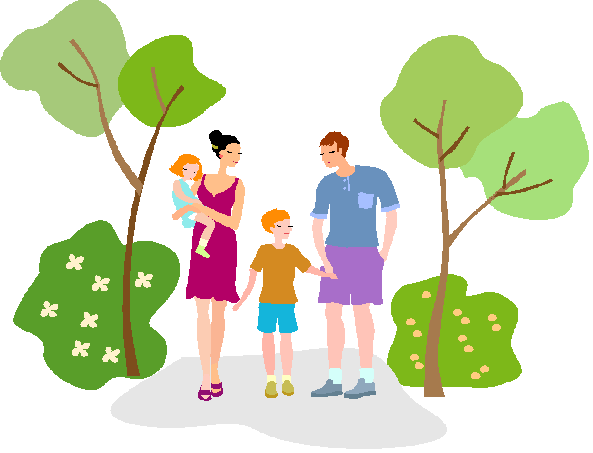 Среди поведенческих отклонений нередким является детская ложь. Если вы заметили, что ребёнок говорит неправду, то для начала нужно понаблюдать за ребёнком и выяснить причину лжи.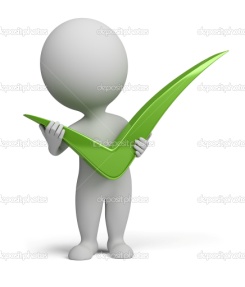 Такие случаи оставлять без внимания нельзя. Но если вы заметили, что ребёнок постоянно говорит вам неправду, не смотрит вам в глаза, когда разговаривает с вами, старается меньше общаться с вами, время бить тревогу.Такие случаи оставлять без внимания нельзя. Но если вы заметили, что ребёнок постоянно говорит вам неправду, не смотрит вам в глаза, когда разговаривает с вами, старается меньше общаться с вами, время бить тревогу.При этом необходимо помнить, что для ребёнка, который долгое время жил в трудных семейных условиях, ложь зачастую становилась единственным средством обезопасить себя от побоев, голода, жестокого обращения.При этом необходимо помнить, что для ребёнка, который долгое время жил в трудных семейных условиях, ложь зачастую становилась единственным средством обезопасить себя от побоев, голода, жестокого обращения.Что делать взрослому- Поговорите с ребёнком наедине, выясните причину лжи. Найдите подходящий момент для доверительного разговора и скажите ему о своём отношении к происшедшему. Поговорите о тех неприятных для ребёнка последствиях, к которым может привести ложь.- Приведите пример из личного опыта, художественной литературы, мультипликационного фильма. После просмотра мультипликационного фильма или чтения обязательно поговорите с ребёнком, обсудите увиденное. Примерные вопросы обсуждения прочитанного, увиденного: Что случилось? Почему? Что понравилось? Не понравилось? Чему учит эта история?- Составьте договор с ребёнком – не обманывай, если хочешь что-то изменить, заранее сообщи.- Воспользуйтесь ситуацией и ещё раз проговорите правила, существующие в вашем доме относительно норм поведения (или установить таковые, если это еще не было сделано). Правила можно проговорить вслух, важно, чтобы их было немного, и они были простыми. Это можно сделать также в виде практического задания – рисования газеты, плаката, изготовления аппликации, коллажа «Правила нашей семьи».- Самое главное – не забудьте поощрять ребёнка за то, что он говорит правду.Что делать взрослому- Поговорите с ребёнком наедине, выясните причину лжи. Найдите подходящий момент для доверительного разговора и скажите ему о своём отношении к происшедшему. Поговорите о тех неприятных для ребёнка последствиях, к которым может привести ложь.- Приведите пример из личного опыта, художественной литературы, мультипликационного фильма. После просмотра мультипликационного фильма или чтения обязательно поговорите с ребёнком, обсудите увиденное. Примерные вопросы обсуждения прочитанного, увиденного: Что случилось? Почему? Что понравилось? Не понравилось? Чему учит эта история?- Составьте договор с ребёнком – не обманывай, если хочешь что-то изменить, заранее сообщи.- Воспользуйтесь ситуацией и ещё раз проговорите правила, существующие в вашем доме относительно норм поведения (или установить таковые, если это еще не было сделано). Правила можно проговорить вслух, важно, чтобы их было немного, и они были простыми. Это можно сделать также в виде практического задания – рисования газеты, плаката, изготовления аппликации, коллажа «Правила нашей семьи».- Самое главное – не забудьте поощрять ребёнка за то, что он говорит правду.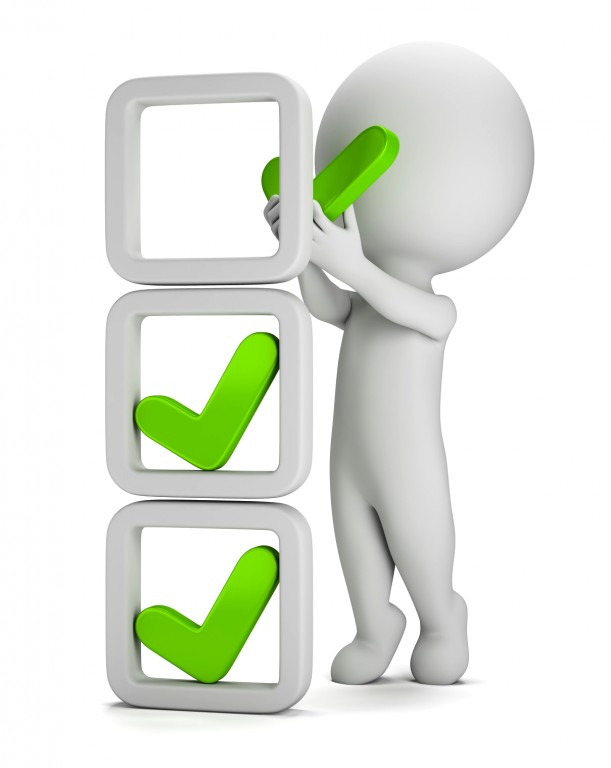 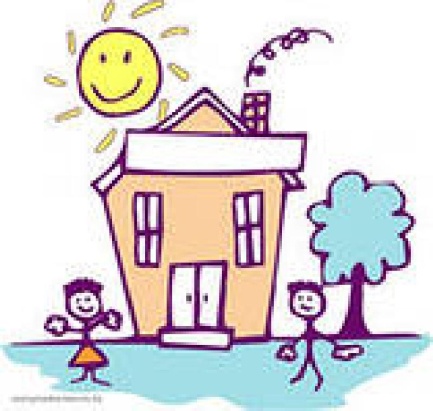 Помните, что ребёнок честен со своими родителями, если:Не боится их гнева, быть отвергнутым ими;Уверен – что бы ни произошло, взрослые не станут его унижать;Знает, что его поддержат в трудной ситуации, помогут советом;Знает, что в спорной ситуации вы примете его сторону;Твердо знает. Что если его и накажут, то наказание будет справедливо и разумно;Между родителями и детьми существует доверие.Результат вашей работы появится не сразу. Может, даже потребуется и не один год. Помните всегда о том, что пройдет совсем немного лет, и ваши дети поймёт и признает ваши воспитательные заслуги.